Образовательная деятельность старшей группы № 10на период с 06.04.2020 по 10.04.2020ПРИЛОЖЕНИЕ 1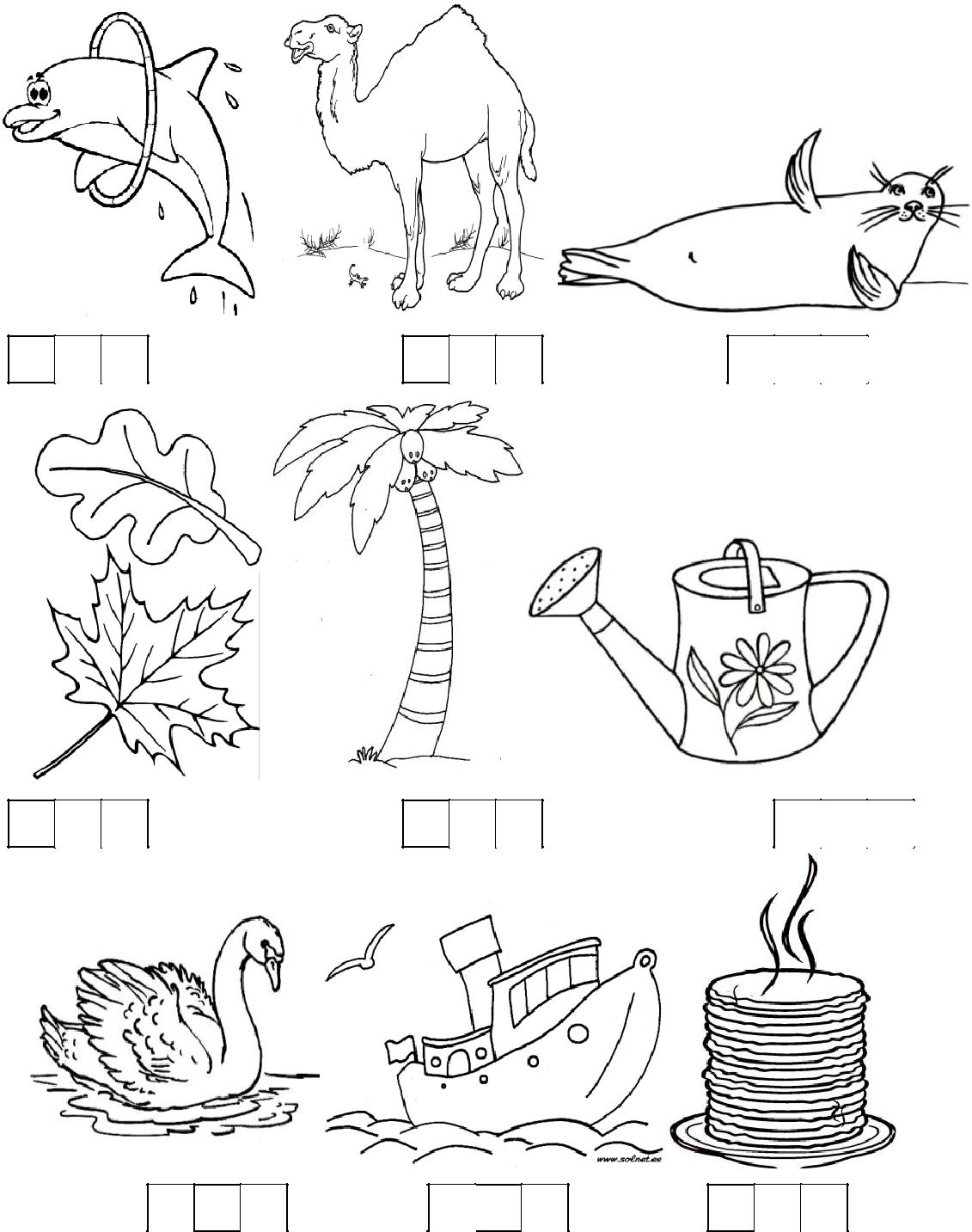 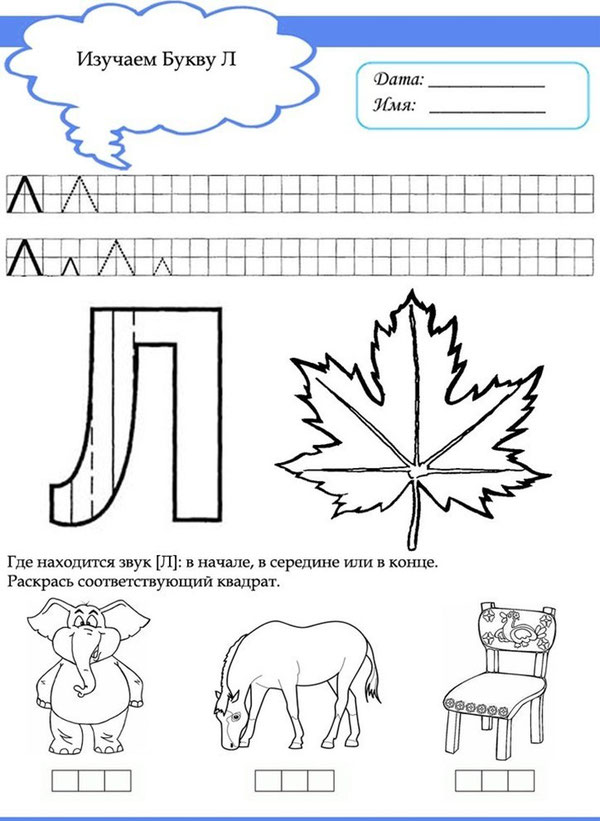 ПРИЛОЖЕНИЕ 2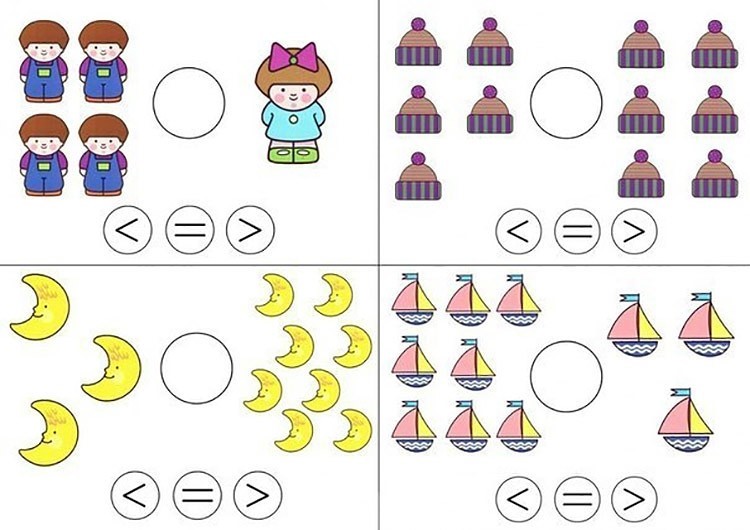 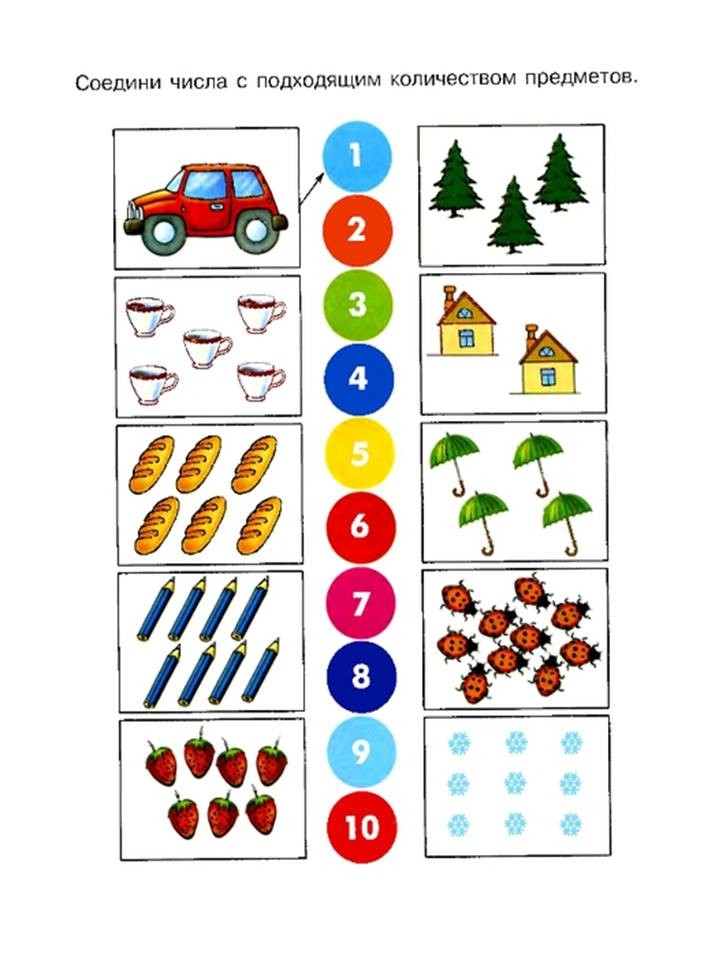 ПРИЛОЖЕНИЕ 3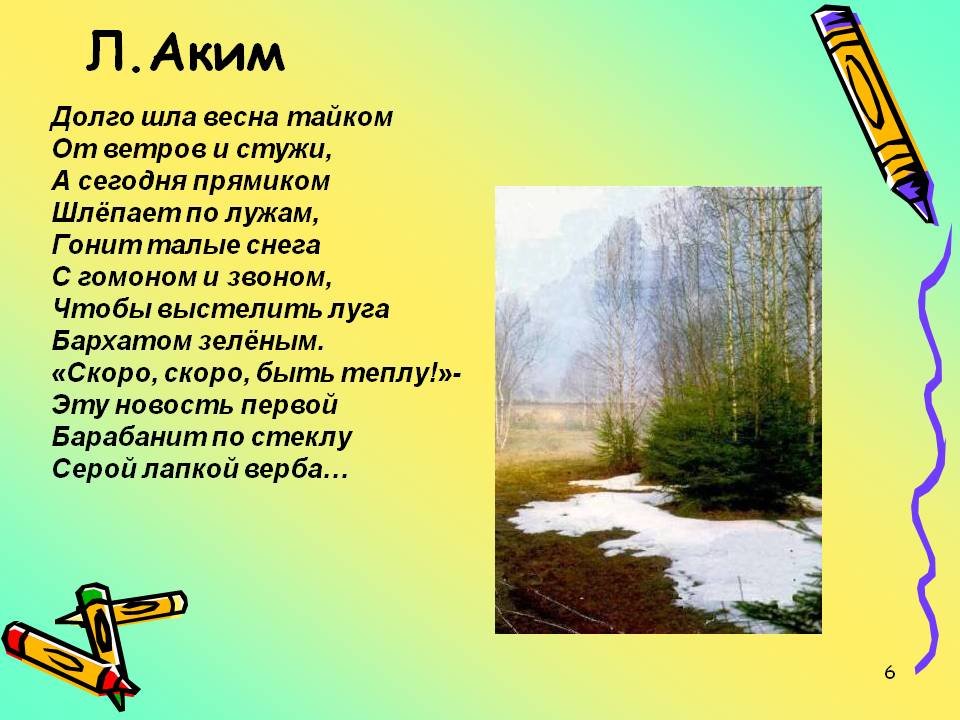 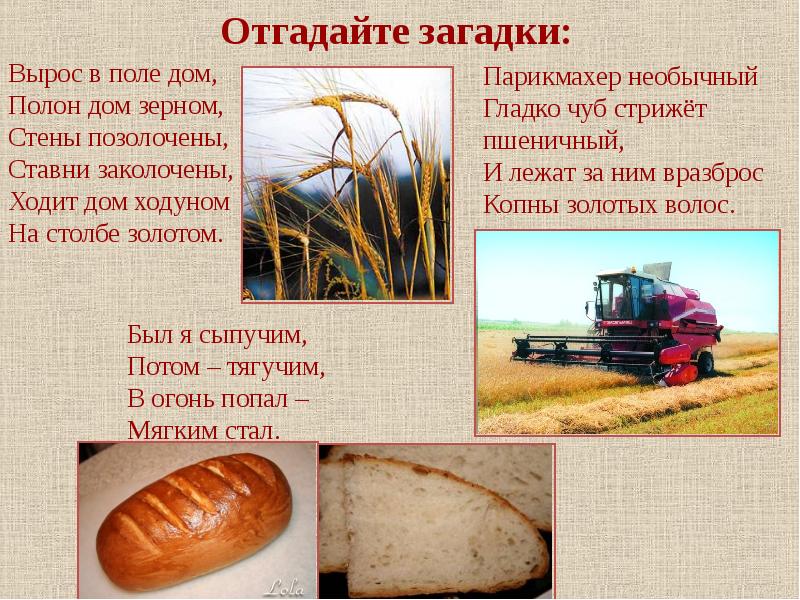 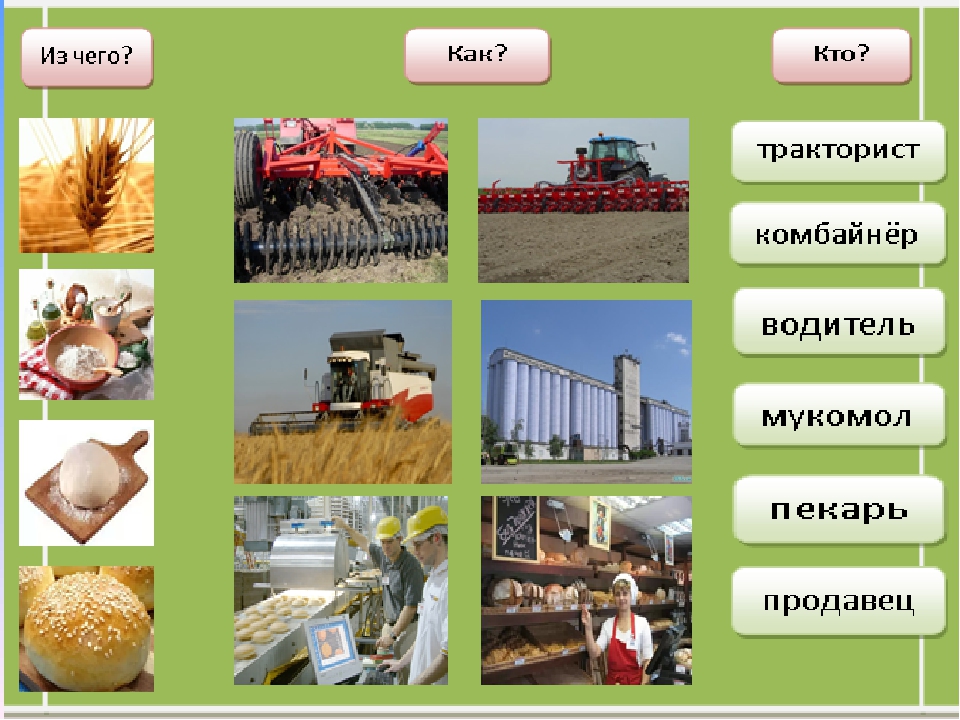 Тема недели: «Весенние сельскохозяйственные работы»Тема недели: «Весенние сельскохозяйственные работы»Тема недели: «Весенние сельскохозяйственные работы»Тема недели: «Весенние сельскохозяйственные работы»№ п/пДень неделиНОДРекомендации родителям1Понедельник Ознакомление с окружающим миромПосмотреть презентации, видеоролики про сельскохозяйственные работы веснойhttps://youtu.be/8S-M9AmP-8k 1Понедельник Лепка Лепим человека, который занимается сельскохозяйственными работами2Вторник Рисование Рисуем человека, который занимается сельскохозяйственными работами3Среда Подготовка к обучению грамоте Звук [л’]       Приложение 13Среда Познавательно-исследовательская, конструктивная деятельность Собрать из конструктора, который есть дома или из плоскостных фигур, вырезанных из картона или бумаги «Трактор» или любую другую модель сельскохозяйственной техники 4Четверг Формирование элементарных математических представлений Счет в пределах 10Размеры: больше – меньшеНа каком по счету местеПриложение 25Пятница Рисование Рисуем весну на сельскохозяйственных полях5Пятница Чтение художественной литературыЧтение стихов и загадок о весне, сельском хозяйствеПриложение 3